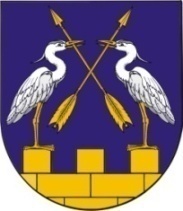 КОКШАЙСКАЯ СЕЛЬСКАЯ       МАРИЙ ЭЛ РЕСПУБЛИКЫСЕ         АДМИНИСТРАЦИЯ  ЗВЕНИГОВО МУНИЦИПАЛ                                            ЗВЕНИГОВСКОГО       РАЙОНЫН КОКШАЙСК           МУНИЦИПАЛЬНОГО РАЙОНА ЯЛ КУНДЕМ          РЕСПУБЛИКИ МАРИЙ ЭЛ АДМИНИСТРАЦИЙЖЕ                      ПОСТАНОВЛЕНИЕ 			                           ПУНЧАЛот 17 сентября  2020 г.  №143О  подготовке проекта планировки и проекта межевания территории линейного объекта: «Газопровод межпоселковый к п. Таир  Звениговского района Республики Марий Эл».	 В соответствии со ст. 45, 46 Градостроительного кодекса Российской Федерации в целях обеспечения строительства линейного объекта «Газопровод межпоселковый к п.Таир  Звениговского района Республики Марий Эл»,  руководствуясь ст.2 Положения о Кокшайской  сельской администрации Звениговского  муниципального  района Республики Марий Эл,  Кокшайская сельская администрация:                        П О С Т А Н О В Л Я Е Т:	1. Рекомендовать заинтересованному лицу, ООО «Газпром газораспределение Йошкар-Ола»,  обеспечить подготовку проекта планировки и проекта межевания территории размещения линейного объекта: «Газопровод межпоселковый к п.Таир  Звениговского района Республики Марий Эл», проходящего по территории Кокшайского сельского поселения.	2. Провести проверку, согласование и утверждение подготовленных проекта планировки и проекта  межевания территории размещения линейного объекта: «Газопровод межпоселковый к п.Таир  Звениговского района Республика Марий Эл» в установленном порядке.  3. Со дня опубликования решения о подготовке документации по проекту планировки и проекта межевания территории линейного объекта физические или юридические лица вправе представить свои предложения о порядке, сроках подготовки и содержании документации по планировке территории в Кокшайскую сельскую администрацию.       4. Настоящее постановление вступает в силу со дня его официального опубликования в газете «Звениговская неделя».      5. Контроль за исполнением настоящего постановления оставляю за собой.Глава  администрации 	          		    			Николаев П.Н.